中国化工学会精细化工专业委员会精细化工青年学者委员会委员基本情况登记表注：此表电子版发送至jxhg_cq@126.com。地址：大连市黄浦路201号 《精细化工》编辑部　　　　　邮编：116023联系人：陈曲　　电话：0411-84699773/84685669-104　　　微信：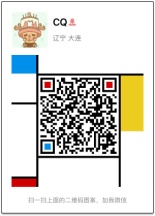 姓名性别出生年月出生年月民族学历政治面貌政治面貌职务/职称职务/职称手机号码手机号码手机号码E-mail单位名称单位名称单位名称微信号/二维码通讯地址通讯地址通讯地址微信号/二维码其他社会职务其他社会职务其他社会职务主要工作经历主要工作经历主要奖励情况主要奖励情况推（自）荐人及推（自）荐意见推（自）荐人及推（自）荐意见年   月   日年   月   日年   月   日年   月   日年   月   日年   月   日年   月   日年   月   日年   月   日年   月   日